Ostatné smotanové výrobkySmotanové ovocné želéSmotanové ovocné želé je výrobok určený pre rýchlu spotrebu. Výrobok má tvar hranolového tvaru na povrchu zdobený šľahačkovou náplňou a ovocím. Na strane výrobku vidíme dva pláty piškótového korpusu spojené džemom, na ktorý je nanesená vlastná náplň svetlo ružovej – pastelovej farby, zaliata upravenou agarovou polevou.Chuť výrobku je po použitom ovocnom pretlaku, doplnená chuťou šľahačkovej náplni a korpusu.Suroviny a polotovary:Korpus roládovej hmoty piškótovej (1plát)      0,540Džem                                                                 0,480Náplň vlastná                                                    2,500Šľahačková náplň na zdobenie                          0,300Ovocný kompót – čerstvý                                 0,560Agarová poleva – upravená                              0,200     Suroviny   celkom                                             4,580Straty                                                               –0,100Hotový výrobok 56ks a 80g                              4,480 Výrobný postup:Korpus plátu roládovej hmoty odkrojením zarovnáme a rozkrojíme na polovicu tak, aby sme dostali rozmer 300x400 mm. Korpusy spojíme džemom a vložíme do obdĺžnikovej  formy vyloženej papierom. Po stranách utesníme džemom tak, aby náplň nemohla vytiecť, potom ju nalejeme do formy a necháme stuhnúť. Nakoniec zatuhnutú náplň zalejeme 200g jemne zafarbeného agarového rozvaru. Po riadnom stuhnutí všetkých zložiek polotovaru zložíme formu, okraje očistíme a rozkrájame na 56 ks(7x8). Jednotlivé kúsky prekladáme papierovými pásikmi a ozdobíme šľahačkovou náplňou aj mierne potreným ovocím základnou  agarou polevou.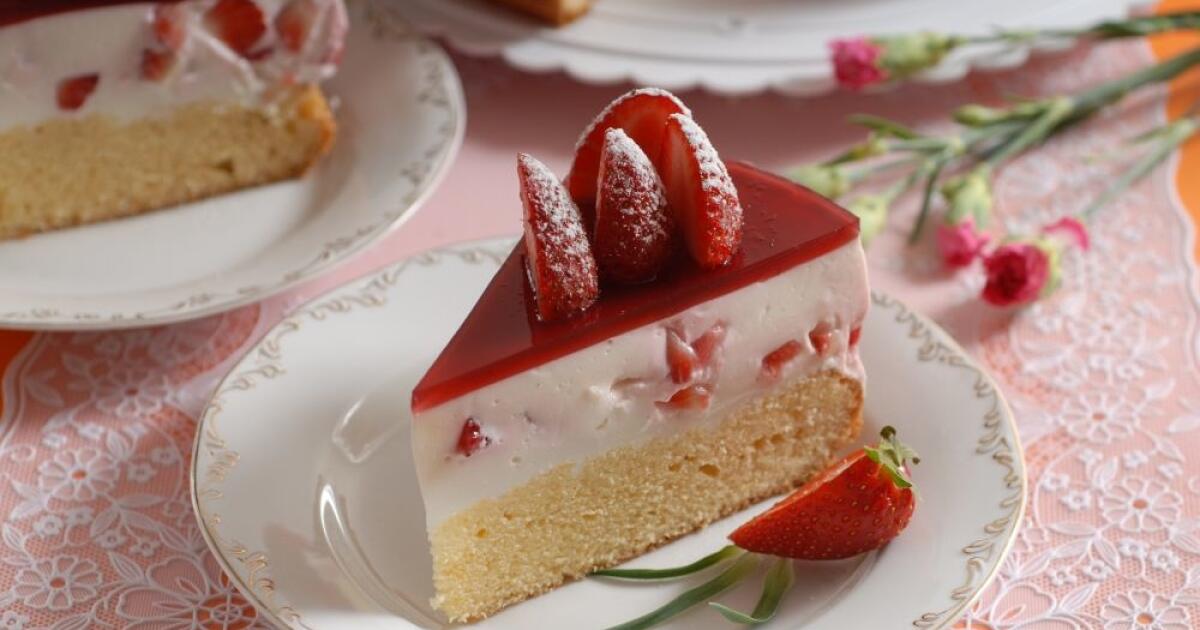 https://dobrejedlo.pluska.sk/recepty/jahodova-torta-zele-touto-vyhrate-kazdu-cukrarsku-sutaz